 ПОСТАНОВЛЕНИЕ № 94.1от 03.04.2023 года «Об утверждении порядка действий при изменении состояния атмосферного воздуха, которое вызвано аварийными выбросами загрязняющих веществ в атмосферный воздух и при котором создается угроза жизни и здоровью человека на территории сельского поселения Спасское муниципального района Приволжский Самарской области»Руководствуясь Федеральным законом от 04.05.1999 г. № 96-ФЗ "Об охране атмосферного воздуха", ст.11 Федерального закона от 21.12.1994 г. № 68-ФЗ «О защите населения и территорий от чрезвычайных ситуаций природного и техногенного характера», в соответствии с постановлением Правительства Самарской области от 24.11.2010 г. № 596 «Об организации работ по регулированию выбросов вредных (загрязняющих) веществ в атмосферных воздух в период неблагоприятных метеорологических условий на территории Самарской области», Уставом сельского поселения Спасское, администрацией сельского поселения Спасское муниципального района Приволжский Самарской областиПОСТАНОВЛЯЕТ:1.Утвердить порядок действий при изменении состояния атмосферного воздуха, которое вызвано аварийными выбросами загрязняющих веществ в атмосферный воздух и при котором создается угроза жизни и здоровью человека на территории сельского поселения Спасское муниципального района Приволжский Самарской области (приложение)2.Опубликовать настоящее постановление в информационном бюллетене «Вестник сельского поселения Спасское» и на официальном сайте в сети Интернет.3. Настоящее постановление вступает в силу в день его официального опубликования.4. Контроль за выполнением настоящего постановления оставляю за собой. Глава сельского поселения Спасское                                                       А.В. Кожин Приложение к постановлению администрации сельского поселения Спасское  от 03.04.2023 г. №94.1 ПОРЯДОКдействий при изменении состояния атмосферного воздуха, которое вызвано аварийными выбросами загрязняющих веществ в атмосферный воздух и при котором создается угроза жизни и здоровью человека на территории сельского поселения Спасское муниципального района Приволжский Самарской области1. Общие положения1.1. Настоящий Порядок действий при изменении состояния атмосферного воздуха, которое вызвано аварийными выбросами загрязняющих веществ в атмосферный воздух и при котором создается угроза жизни и здоровью человека на территории сельского поселения Заволжье (далее – Порядок) разработан в соответствии с Федеральным законом от 04.05.1999 г. № 96-ФЗ "Об охране атмосферного воздуха", Федеральным законом от 21.12.1994 г. № 68-ФЗ «О защите населения и территорий от чрезвычайных ситуаций природного и техногенного характера», Федеральным законом от 06.10.2003 г. № 131-ФЗ «Об общих принципах организации местного самоуправления в Российской Федерации» с постановлением Правительства Самарской области от 24.11.2010 г. № 596 «Об организации работ по регулированию выбросов вредных (загрязняющих) веществ в атмосферных воздух в период неблагоприятных метеорологических условий на территории Самарской области», и определяет организацию и основные направления подготовки мероприятия при аварийных выбросов загрязняющих веществ в атмосферный воздух.1.2. В целях выполнения задач, определенных Федеральными законами, обеспечение мероприятий по защите населения возлагается на главу муниципального образования.2. Действия  органа местного самоуправления при изменении состояния атмосферного воздуха, которое вызвано аварийными выбросами загрязняющих веществ в атмосферный воздух2.1. Органы местного самоуправления самостоятельно в пределах границ муниципальных образований:-осуществляют подготовку и содержание в готовности необходимых сил и средств для защиты населения, и территорий от чрезвычайных ситуаций, а также подготовку населения в области защиты от чрезвычайных ситуаций-принимают решения об отнесении возникших чрезвычайных ситуаций к чрезвычайным ситуациям муниципального характера, организуют и осуществляют проведение эвакуационных мероприятий при угрозе возникновения или возникновении чрезвычайных ситуаций-осуществляют информирование населения о чрезвычайных ситуациях-создают резервы финансовых и материальных ресурсов для ликвидации чрезвычайных ситуаций-организуют и проводят аварийно-спасательные и другие неотложные работы, а также поддерживают общественный порядок при их проведении; при недостаточности собственных сил и средств обращаются за помощью к органам исполнительной власти субъектов Российской Федерации;-содействуют устойчивому функционированию организаций в чрезвычайных ситуациях-создают при органах местного самоуправления постоянно действующие органы управления, специально уполномоченные на решение задач в области защиты населения и территорий от чрезвычайных ситуаций-создают и поддерживают в постоянной готовности муниципальные системы оповещения и информирования населения о чрезвычайных ситуациях-осуществляют сбор информации в области защиты населения и территорий от чрезвычайных ситуаций и обмен такой информацией, обеспечивают, в том числе с использованием комплексной системы экстренного оповещения населения об угрозе возникновения или о возникновении чрезвычайных ситуаций, своевременное оповещение населения об угрозе возникновения или о возникновении чрезвычайных ситуаций-разрабатывают и утверждают планы действий по предупреждению и ликвидации чрезвычайных ситуаций на территориях муниципальных образованийРоссийская ФедерацияАдминистрация сельского поселения Спасское муниципального района Приволжский Самарской области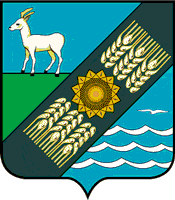 